FOR SALE ON AUCTIONSPLUSFriday 28th November 2014A/C PT & RM McLellan “Bluelight” Warren184 EU Accredited Shorthorn Hfrs.6-12 Months, by Yamburgan, Marrington & Webollabolla Bld Bulls. 2x 7in1 Vaccine. Many years of astute breeding.For more information contact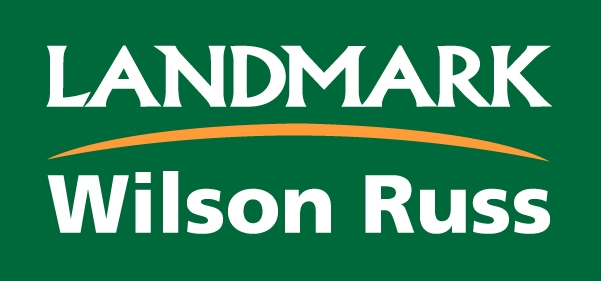 Ashley McGilchrist 0427 280 773Or go to: auctionsplus.com.au